Bill Gates - the Founder of Microsoft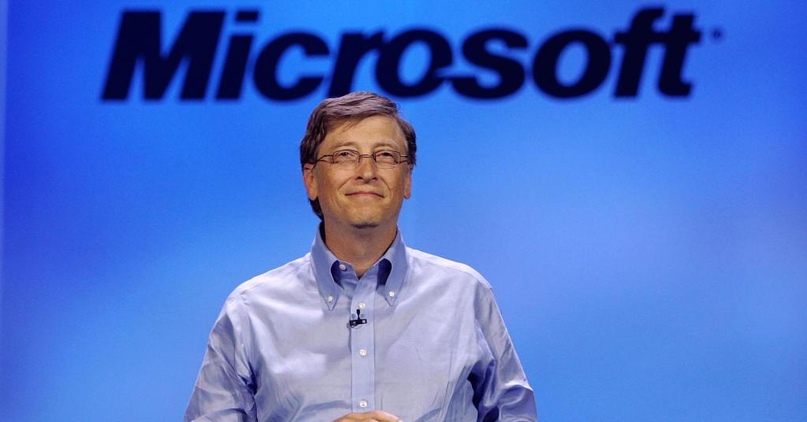 Bill Gates - the Founder of Microsoft William Henry Gates was born in Seattle, Washington, in 1955. Не is а chairman and chief executive officer of the Microsoft Corporation. Gates was the founder of Microsoft in 1975 together with Paul Allen, his partner in computer language development. While attending Harvard in 1975, Gates together with Allen developed а version of the BASIC computer programming language for the first personal computer. In the early 1980s, Gates led Microsoft's evolution from the developer of computer programming languages to а large computer Software Company. This transition began with the introduction of MS-DOS, the operating system for the new IВМ Personal Computer in 1981. Gates also led Microsoft towards the introduction of application software such as the Microsoft Word Processor. Much of Gates' success is based on his ability to use market strategy. Gates has accumulated great wealth from his holdings of Microsoft stock. Gates still continues to work personally in product development at Microsoft. Ответьте письменно на вопросы по тексту и переведите ответы:What year and where was Bill Gates born?Who was his partner in computer language development in 1975?What did B.Gates develop together with Allen? When did Gates lead Microsoft's evolution to а large computer Software Company?Gates also led Microsoft towards the introduction of application software such as the Microsoft Word Processor, didn’t he?What is Gates' success is based on?Does Gates continue working personally in product development at Microsoft?